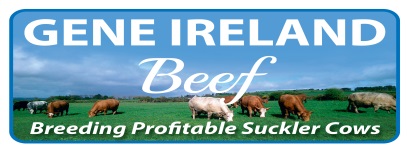 2017 Beef Sign-up FormHerd Number:   	Name:		________________________________________Mobile:	            ________________________________________PROGRAMME DETAILSYear:		2017 Season: SummerCost: €5 per straw.Please don’t send payment with this order form. Your nominated AI service provider will invoice you for the straws.(Please fill in your order details below)     AI Code		Number of Straws (minimum 5 per bull)	                   1. ___________  		2. ___________3. ___________4. ___________5. ___________		AI DETAILSAI Service Provider:   	DIY		TechnicianName of Sales Rep or Technician:  ____________________________General:I agree to the G€N€ IR€LAND® terms and conditions (available on the ICBF website). I understand that they apply to this order and I agree to be bound by them.Signature:  _____________________________	Date:  __________________Return to:  ICBF, Highfield House, Bandon, Co Cork.Any questions you may have, please call ICBF on 023 8820452 or 045 521573